STAVANGER KOMMUNEBevertningSaker til behandlingAnne-Marthe N. Bassorektor/sekretærOppvekst og utdanning Gosen skole  Postadr.: Sophus Buggesgt. 13 Besøksadr.: Sophus Buggesgt. 13, 4041 Hafrsfjord. 
www.gosenskole.no Org.nr.: NO 964 965 226 Gruppe:Samarbeidsutvalg Gosen skole Møtested:Gosen skole møterom 1 Møtedato/-tid:Onsdag 5. juni      2024    kl 1530- 1630Deltakere:Foreldrerepr: Kjersti Tharaldsen FAU leder og Tone ViganderElevrepr.:           Samantha Calahat Balindres, Othelia Fossan Knutsvik og   Theo Ove PedersenAnsattes repr.:   Martin Sande, Tone Cecilie Nystrøm og Cathrine Dahl, Politiske repr.:  Svein Jone Aadnesen ApRektor og assisterende rektor: Anne-Marthe N. Basso og Sissel Kjellesvik Meldt forfallKopi til:Foresatte(hjemmesiden), elevrådet, tillitsvalgte og ansatteSak nrSak/24Skoleåret 2024-2025/24Regnskap 2024/24Evaluering av ordensregler ved Gosen skole Sak nrBeskrivelseReferat fra møte 100424100424 Referat SU Gosen skole - Google DokumenterForslag til enighet referatet godkjennesOrienteringssakerPolitikerElevrådetFAUAnsatteRektor Erfaringer fra 17. mai Elevmiljøet pr ddEksamen 2024Saker til drøfting 8/24Skoleåret 2024- 2025 Elevtallet 2024- 2025 Pr dd 360 (Det er klagesaker til behandling hos Statsforvalter i Rogaland og de kan avgjøre elevtallet) SFO: 16-18 elever Ansatte og endringerPresenteres i møte SatsingsområderStyrke lesing som grunnleggende ferdighetNasjonale prøver og resultatene derLogos sertifisering - to lærere kan kartlegge Lesekurs basert på kartlegginger Oppgradering av biblioteket Helhetlig vurderingspraksisDeltakelse i læringsfellesskapet9/24Budsjett /regnskap A: REGNSKAP pr avsluttet måned april 2024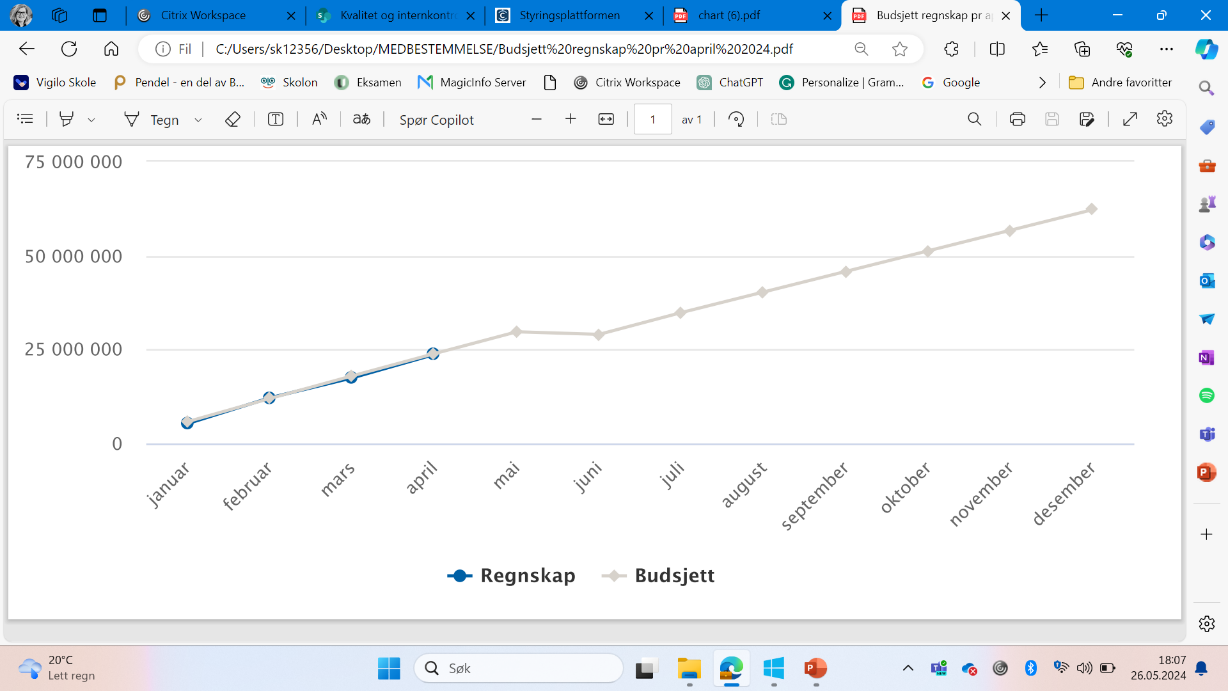 B: REGNSKAP PRAKTISK estetiske fag C: Prosjekter trend 2024Regnskapet presenteres med forbehold og med utgangspunktet med de tallene som foreligger pr avsluttet måned april 2024.  Det er informert om at vi får en liten nedgang i elevtallet, og at vi har et lite overforbruk på lønn.  Det blir større utgifter så som innkjøp lærebøker og leirskole. Pr dd så er vi balanse. Stavanger kommune skal ha betydelig innsparinger i neste HØP periode, og vi må ta høyde for et reduert budsjett fra 2025. Forslag til enighet  SU tar gjennomgangen til orientering.10/24Evaluering av ordensregler ved skolen (se vedlegg)SU drøfter om det skal fremmes endringer i reglementet. Forslag til enighet   Skrives i møte Møteplan høst 2024 (settes i første FAU møte)FAU høst 2024 (konstitueres på første møte og rektor kaller inn til dette møtet )Tid: onsdager kl 1900- 2000Sted: Møterommet Gosen skole FAU leder: NESTLEDER: Sekretær:  Her finner du oversikt over MEDLEMMENE (velges fra FAU og elevrådet i august 2024)SU SamarbeidsutvalgetTid: onsdager kl 1530- 1630Sted: Møterommet Gosen skole DATOER HØST 2024I SU samarbeidsutvalget FAU LEDER:                                    NNFAU REPRESENTANT:                        NNRepr. fra UNDERVISNINGSPERSONALET: MARTIN Sande og NNRepr. fra ANDRE ANSATTE:               Cathrine  DahlRepr. fra ELEVRÅDET:                      NNLEDELSEN:                                      Inger Lise Olufsen  og Sissel Kjellesvik assisterende rektor TidsperiodeSakerAnsvarAlle møterBudsjettkontroll (i første møte behandles nytt budsjett)Referat fra FAU, SMU og HMS møterReferat fra aktuelle saker i utvalg for Oppvekst og utdanningPlaner revidert Trygt og godt skolemiljø Føringer for valgfaget FriluftslivFøringer for leirskole Saker fra skolemiljøutvalg og elevrådetkvartaljan-marsRegnskap KvalitetsutviklingsområderMøteplan for vårenÅrshjul SU justeringerOrienteringerInformasjon og drøfting budsjett nytt HMS rapportElevundersøkelsen og foreldreundersøkelsenkvartalapril- juniUndersøkelser og kartleggingerOrganisering skole og SFO neste skoleår8. trint inntak (velg foreldrekontakter og evt. sørg for opplæring av disse)Møteplan høsten Evaluering av ordensreglerKvalitetsplan informasjon og innspillkvartalaugust/sept.Skoleruten for neste skoleår Innspill til langsiktig handlingsplan (fra FAU) Kvalitetsutviklingsplan aktuelt skoleår – skal arbeides med etter ståstedsanalysen høst 2021ResultatvurderingerStandpunkt og eksamensresultater (2022 kun standpunkt)kvartalokt-des.Undersøkelser og kartleggingerNasjonale prøver  Disponering av overskudd og ekstramidler